СОВЕТ ДЕПУТАТОВ МУНИЦИПАЛЬНОГО ОБРАЗОВАНИЯ «МЕЗЕНСКОЕ»ДВАДЦАТЬ ЧЕТВЕРТАЯ СЕССИЯТретьего созываРЕШЕНИЕ24 сентября 2015 года                                                                                                            N 85О ПРАВИЛАХ БЛАГОУСТРОЙСТВА И ОЗЕЛЕНЕНИЯ ТЕРРИТОРИИ МУНИЦИПАЛЬНОГО ОБРАЗОВАНИЯ "МЕЗЕНСКОЕ"В соответствии с Уставом муниципального образования "Мезенское» Совет депутатов решает:1. Утвердить Правила благоустройства и озеленения территории муниципального образования "Мезенское" (Приложение №1).     1.2. Утвердить соглашение о закреплении прилегающей территории (приложение 2).   1.3. Утвердить форму специального разрешения на право производства земляных работ (ордера) (приложение 2)2. Правила благоустройства и озеленения территории муниципального образования "Мезенское", утвержденные решением Совета депутатов МО «Мезенское» от 15.03.2011г. за №99 отменить.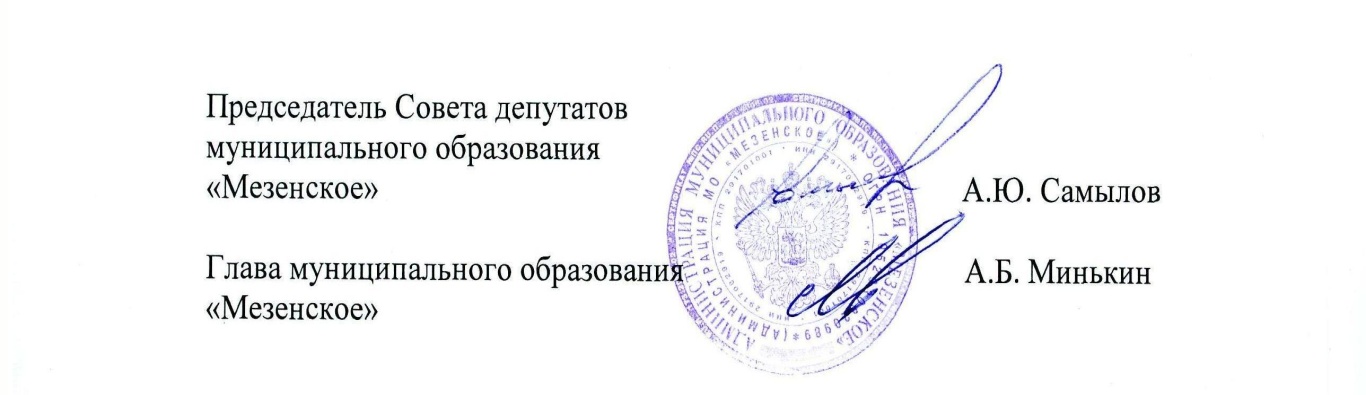 Приложение №1УТВЕРЖДЕНОрешением Совета депутатов МО «Мезенское»от 24.09.2015 N85 ПРАВИЛА БЛАГОУСТРОЙСТВА И ОЗЕЛЕНЕНИЯ ТЕРРИТОРИИ МУНИЦИПАЛЬНОГО ОБРАЗОВАНИЯ "МЕЗЕНСКОЕ"1. Общие положения1. Правила благоустройства и озеленения территории муниципального образования "Мезенское" (далее - настоящие Правила) устанавливают единые и обязательные к исполнению нормы и требования в сфере внешнего благоустройства и озеленения территорий,  регулируют вопросы содержания и уборки территории муниципального образования "Мезенское» (далее - МО «Мезенское»).Настоящие Правила разработаны в соответствии с действующим законодательством РФ, нормативными актами РФ и Архангельской области, регулирующими вопросы благоустройства и озеленения территорий МО «Мезенское».1.2. Настоящие Правила являются обязательными для исполнителей работ, организаций, предприятий, учреждений, объединений, независимо от их организационно-правовой формы и формы собственности, для всех физических, в собственности, владении или пользовании которых находятся здания и сооружения, подземные инженерные коммуникации и земельные участки, на которых осуществляется благоустройство и озеленение.1.3. Настоящие Правила направлены на поддержание санитарного порядка, охрану окружающей среды, повышение безопасности населения муниципального образования «Мезенское», и являются предметом правового регулирования общественных отношений, связанных с обеспечением и улучшением санитарного, экологического и эстетического состояния территории МО «Мезенское».2. Все организации и юридические лица, независимо от форм собственности, собственники, владельцы и пользователи индивидуальных жилых домов, сособственники многоквартирных жилых домов должны содержать в порядке, отвечающем санитарным и архитектурным требованиям, установленным правилам:- жилые дома, общественные здания и территории, на которых они расположены;- спортивные сооружения;-объекты внешнего благоустройства (колодцы, открытые водоемы, малые архитектурные формы и элементы благоустройства);- дорожно- мостовые и гидротехнические сооружения;- зеленые насаждения;- наружное освещение домов, зданий, улиц, скверов.- иные объекты и сооружения, предусмотренные настоящими Правилами3. Для целей настоящих Правил используются следующие основные понятия:      Адресные реквизиты - указатели, устанавливаемые на объектах адресации, содержащие информацию о номере здания или сооружения, наименовании улицы, проспекта, переулка, аллеи, бульвара, проезда, площади, набережной, шоссе.      Благоустройство - деятельность по созданию, реконструкции, ремонту, реставрации, оборудованию, переоборудованию, модернизации объектов благоустройства, содержанию их в чистоте и порядке.      Витрина - остекленная часть фасадов зданий, предназначенная для информации о товарах и услугах, реализуемых в данном предприятии.      Владелец объекта благоустройства - лицо, которому объект благоустройства принадлежит на соответствующем праве (собственность, право хозяйственного ведения, право постоянного (бессрочного) пользования и т.д.).      Внутриквартальная территория - территория квартала, включающая въезды (проезды) на территорию квартала, придомовые территории, пешеходные территории, газоны.      Газон - травяной покров, создаваемый посевом семян специально подобранных трав, являющийся фоном для посадок и парковых сооружений и самостоятельным элементом ландшафтной композиции.      Зеленые насаждения - древесная, древесно-кустарниковая, кустарниковая и травянистая растительность естественного или искусственного происхождения.      Земляные работы - работы, связанные со вскрытием грунта при строительстве, реконструкции или ремонте зданий, строений и сооружений всех видов, инженерных коммуникаций (разработка траншей, котлованов, подготовка ям для опор и пр.).      Инженерные коммуникации - наземные, надземные и подземные коммуникации, включающие в себя сети, трассы водо-, тепло-, газо- и электроснабжения, канализации, ливневой канализации, водостоков и водоприемников, а также другие коммуникации и связанные с ними наземные, надземные и подземные объекты (сооружения) и элементы (ограждения, защитные кожухи, опоры трубопроводов, крышки люков колодцев и оголовков, дождеприемных и вентиляционных решеток, различного вспомогательного оборудования и агрегатов, уличные водоразборные колонки).      Информационная конструкция - объект благоустройства, выполняющий функцию информирования граждан.Компенсационная стоимость зеленых насаждений - стоимостная оценка зеленого насаждения, устанавливаемая для учета его ценности при вынужденном сносе, складывающаяся из показателей вида и размера зеленого насаждения.      Конструктивные и внешние элементы фасадов зданий - балконы, лоджии, витрины, козырьки, карнизы, навесы, водосточные трубы, лепные архитектурные детали, закрепленное на фасаде оборудование (наружные антенные устройства и радиоэлектронные средства, кондиционеры), флагштоки, наружные лестницы, ограждения и защитные решетки, окна, ставни, пристроенные к фасаду элементы (входы, спуски в подвалы, оконные приямки), отмостки для отвода дождевых и талых вод, входные двери и окна.      Контейнер - емкость металлическая или пластиковая, специально изготовленная для сбора твердых бытовых отходов, имеющая стандартный объем 0,75 куб. м, 0,8 куб. м, 1,1 куб. м, - используется для сбора и временного хранения твердых бытовых отходов и для механической выгрузки накопленных твердых бытовых отходов в спецмашину.      Контейнерная площадка - специально оборудованное место для установки контейнеров, бункеров, складирования твердых бытовых отходов, крупногабаритных отходов. Крупногабаритные отходы (КГО) - отходы, не помещающиеся в стандартные контейнеры объемом 0,75 куб. м (предметы мебели, бытовая техника, сантехнические приборы и другое).  Малые архитектурные формы - скамейки, лавочки и другая уличная мебель, беседки, теневые навесы, цветочные вазы, клумбы, декоративные ограждения, декоративные скульптуры, оборудование и покрытие детских, спортивных, спортивно-игровых площадок, хоккейных коробок и другие конструкции, устройства, являющиеся объектами декоративно-прикладного искусства и предназначенные для досуга и отдыха граждан.   Механизированная уборка - уборка территорий с применением специализированной техники.    Мойка - уборка территории путем ее промывки направленной струей воды под давлением.    Мусор - любые отходы, включая твердые бытовые отходы, крупногабаритный мусор и отходы производства, а также смет.Общественные места - места общедоступные для неопределенного количества лиц, места массового посещения людей, доступ к которым в установленном законодательством порядке для населения не ограничен (улицы, площади, пляжи, парки и т.д.).    Общественный туалет - сооружение, оборудованное соответствующим санитарным инвентарем, отвечающее санитарно-гигиеническим требованиям и предназначенное для оказания бытовых услуг населению как на платной, так и на бесплатной основе.      Объект благоустройства - элементы среды жизнедеятельности населения на территории муниципального образования "Мезенское", объекты естественного или искусственного происхождения, предназначенные для осуществления производственной, хозяйственной и предпринимательской деятельности, удовлетворения социальных, бытовых, гигиенических, культурных, оздоровительных, информационных и иных потребностей населения.    Объекты, не являющиеся объектами капитального строительства - строения, сооружения и иные объекты, носящие некапитальный характер, прочно не связанные с землей, и перемещение которых возможно без соразмеримого ущерба их назначению.Ордер - специальное разрешение на производство земляных работ.      Пешеходные территории - участки уличных и внутриквартальных территорий, предназначенные для пешеходного движения (тротуары, пешеходные дорожки).      Подтопление - затопление водой или иными жидкостями участка территории, дороги населенного пункта, вызванное природными явлениями, неисправной работой инженерных коммуникаций, просадкой или дефектами твердого покрытия дорог и тротуаров, а также производственной, хозяйственной или предпринимательской деятельностью человека.      Полив - увлажнение территорий водой путем разбрызгивания, осуществляемое в целях уменьшения пылеобразования.      Пост мойки транспортных средств - специально отведенное место (площадка) с цементобетонным или асфальтобетонным покрытием, отвечающее санитарным требованиям, оборудованное системами водоподведения и водоотведения либо системами сжатого воздуха и предназначенное для мойки транспортных средств.      Придомовая территория - территория, внесенная в технический паспорт домовладения (здания, строения), включающая дворовые территории, площадки (хозяйственные, спортивные, детские, для выгула собак) и иные территории.      Прилегающая территория - территория, непосредственно граничащая с земельным участком, на котором расположен объект благоустройства, или непосредственно с объектом благоустройства.Противогололедные мероприятия - мероприятия по устранению зимней скользкости, включающие удаление (скалывание) льда, посыпку территорий песком и иными противогололедными материалами (жидкими и твердыми).      Специальное разрешение на право производства земляных работ (ордер) - специальное разрешение на производство земляных работ, выдаваемое администрацией МО «Мезенское».      Рекламные конструкции - щиты, стенды, строительные сетки, перетяжки, электронные табло, воздушные шары, аэростаты и иные технические средства стабильного территориального размещения, монтируемые и располагаемые на внешних стенах, крышах и иных конструктивных элементах зданий, строений, сооружений или вне их, а также на остановочных пунктах движения общественного транспорта.      Ручная уборка - уборка территорий ручным способом с применением средств малой механизации.      Рынок - имущественный комплекс, состоящий из земельного участка и расположенных на нем торговых мест и торговых объектов и предназначенный для осуществления торговой деятельности.      Смет - песок, пыль, листва и иной мелкий мусор, скапливающиеся на территориях города.      Снежный вал - образование, формируемое в дорожном лотке или на обочинах дорог в результате сгребания снега.      Содержание объекта благоустройства - обеспечение чистоты, надлежащего состояния и безопасности объекта благоустройства.      Стационарные рекламные конструкции - конструкции, имеющие постоянное место расположения.      Стихийная свалка - самовольный сброс (размещение) или складирование отходов, образованных в результате деятельности юридических и физических лиц.      Твердые бытовые отходы (ТБО) - механическая смесь пищевых отходов, квартирного смета, мелкой тары и упаковки, тряпья, бумаги, стекла, пластиковой посуды и т.д.      Твердое покрытие - покрытие, выполняемое из асфальта, бетона, природного камня и других искусственных и природных материалов.      Уборка территорий - работы по очистке территорий от мусора, снега и льда.Цветник - участок геометрической или свободной формы с высаженными одно, двух- или многолетними растениями и являющийся декоративным элементом объекта озеленения.4. Общие правила по содержанию объектов благоустройства4.1. Содержание и уборку объектов благоустройства обязаны осуществлять физические и юридические лица, которым объекты благоустройства и (или) земельные участки, на которых они расположены, принадлежат на соответствующем праве, в объеме, предусмотренном действующим законодательством и настоящими Правилами, самостоятельно или посредством привлечения специализированных организаций за счет собственных средств.4.1.1. Администрация МО «Мезенское» как исполнительно-распорядительный орган муниципального образования «Мезенское» за счет средств бюджета МО «Мезенское» обеспечивает:      а) содержание (уборку и ремонт) проезжей части улиц, площадей, скверов, парков, остановок транспорта общего пользования, пешеходных территорий и иных территорий, за исключением территорий, содержание которых обязаны обеспечивать юридические и физические лица в соответствии с действующим законодательством и настоящими Правилами;      б) содержание объектов благоустройства, являющихся собственностью муниципального образования "Мезенское", а также иных объектов благоустройства, находящихся на территории муниципального образования "Мезенское", до определения их принадлежности и оформления права собственности;      в) ликвидацию стихийных свалок;      г) организацию, проведение мероприятий по благоустройству и озеленению территорий города в соответствии с законодательством и настоящими Правилами.4.1.2. Юридические и физические лица обязаны обеспечивать уборку земельного участка, принадлежащего им на соответствующем праве, и прилегающей к нему территории (Приложение №2 к настоящим Правилам).      Исключение составляют собственники помещений в многоквартирных домах, которые обязаны обеспечивать уборку земельного участка, на котором расположен многоквартирный дом и границы которого определены на основании данных государственного кадастрового учета.      4.1.3. В случае, если земельный участок не оформлен надлежащим образом, владельцы объектов благоустройства обязаны обеспечивать уборку прилегающей территории в порядке, установленном настоящими Правилами.      4.1.4. Границы прилегающей территории, подлежащей уборке юридическими и физическими лицами, определяются исходя из следующего:      а) все владельцы объектов благоустройства убирают прилегающие к принадлежащим им объектам благоустройства территории на расстоянии в пределах 10 метров по периметру от границ земельного участка, принадлежащего им на соответствующем праве, за исключением следующих случаев:- владельцы рынков убирают прилегающие территории по периметру в пределах 20 метров;      - владельцы стационарных средств размещения информации и рекламы (афишных тумб, информационных стендов, рекламных щитов и др.) убирают прилегающую территорию по периметру в пределах 5 метров;      - объединения, товарищества, владельцы автостоянок, автозаправочных комплексов и предприятий по продаже, обслуживанию и ремонту автотранспорта убирают прилегающую территорию по периметру в пределах 20 метров;      - владельцы контейнерных площадок убирают прилегающие территории по периметру в пределах 5 метров;      - владельцы индивидуальных жилых домов убирают прилегающие территории по периметру в пределах 15 метров;      - владельцы объектов нестационарной торговой сети (прилавков, палаток, ларьков), владельцы временных сооружений, в том числе общественного питания (летние кафе) убирают прилегающие территории по периметру в пределах 15 метров;      - владельцы рекламных конструкций убирают прилегающие территории по периметру в пределах 5 метров.     4.1.5.  В случае совпадения границ прилегающих территорий и иных случаях, не урегулированных настоящими Правилами, конкретные границы прилегающих территорий определяются администрацией МО «Мезенское» путем составления паспорта (схемы) благоустройства объекта.      Паспорт (схема) благоустройства объекта составляются в двух экземплярах. Один экземпляр паспорта (схемы) благоустройства объекта передается владельцу объекта благоустройства, второй остается у администрации МО «Мезенское».      Отсутствие паспорта (схемы) благоустройства объекта, составленной в соответствии с настоящим пунктом, не освобождает владельцев объектов благоустройства от обязанности по уборке прилегающих территорий в границах, определяемых в соответствии с настоящими Правилами.4.1.6.  Физические и юридические лица должны поддерживать в исправном и эстетически приятном состоянии фасады и прилегающие к зданию территорию, тротуары до проезжей части.4.1.7. Юридические лица, индивидуальные предприниматели, не имеющие предусмотренных парковочных мест на их территории обязаны на территории, которая находится в их владении, пользовании, а также прилегающую территорию до проезжей части, в том числе грунтовую часть, относящуюся к проезжей части поддерживать в состоянии обеспечивающим безопасный подъезд и подход, а именно не допускать выемки, неровности указанных территорий, скопление воды и грязи.4.1.8. Юридические лица, индивидуальные предприниматели при строительстве общественных, торговых и иных объектов обязаны планировать благоустройство территории с учетом мест для парковок и подъезда к их объектам так, чтобы  не наносился ущерб тротуарам и проезжей части.4.1.9. Юридические лица, индивидуальные предприниматели обязаны обеспечивать наружное освещение входов в здание.4.1.10. Владельцы частных домовладений, которым предоставлена территория под палисадники (для защиты зеленых насаждений) обязаны очищать от снега и мусора мостовые, расположенные около  дома и предназначенные для общего пользования, а также поддерживать в чистоте придомовую территорию до проезжей части.4.1.11. Юридические лица, индивидуальные предприниматели у входных дверей общественных зданий, объектов торговли, а также на остановках общественного транспорта устанавливаются урны для мусора. Урны должны содержаться в исправном и опрятном состоянии, очищаться по мере накопления отходов и мусора.4.1.12. Юридическими и физическими лицами, индивидуальными предпринимателями складирование отходов и мусора должно осуществляется в организованных ими местах временного накопления отходов. Вывоз отходов и мусора осуществляется специализированными организациями по  мере накопления, но не реже 1 раза в 2 недели. Места временного накопления отходов должны быть удалены от детских учреждений, спортивных площадок и от мест отдыха населения на расстояние не менее 20 метров.4.1.13. Юридические лица, индивидуальные предприниматели общественных зданий, объектов торговли на принадлежащей им территории, а также прилегающей территории, которая необходима для их использования (подходы, подъезды, места выгрузи, погрузки, иных целей), обязаны: в зимний период производить подсыпку тротуаров, ступеней, пандусов противогололёдным материалом, а также очищать их от снега и наледи; в летний период производить уборку данной территории от смета (песка, грязи, листьев, мусора).4.1.14. Владельцы собак и кошек обязаны следить за своими животными, не допускать загрязнения животными мест общего пользования. Экскременты кошек и собак должны быть убраны владельцем животного.      4.1.15. Содержание домашних животных осуществляется в соответствии с правилами и нормами, установленными федеральным законодательством, законодательством Архангельской области и правовыми актами администрации и Совета депутатов МО «Мезенское».4.1.16. Оказание услуг по катанию на лошадях (пони) на территории города допускается только в специальных местах, определенных по согласованию с администрацией МО «Мезенское».      4.1.17. На территории муниципального образования допускается размещение передвижных цирков, зооцирков, зоопарков, луна-парков, тиров и прочих аттракционов (за исключением стрелковых тиров), а также иных объектов, предназначенных для развлечения взрослых и детей, только в специальных местах, перечень которых утверждается правовым актом администрации МО «Мезенское».      4.1.18. Условия для организации сбора и вывоза отходов на территории МО «Мезенское» создает администрация МО «Мезенское».      На территории муниципального образования "Мезенское" сбор твердых бытовых и крупногабаритных отходов осуществляется в соответствии с Положением по организации сбора и вывоза бытовых, промышленных отходов от юридических лиц, индивидуальных предпринимателей, индивидуальных жилых домов, многоквартирных домов.      4.1.19. При проведении массовых мероприятий организаторы мероприятий обязаны обеспечить установку урн и контейнеров для сбора мусора, биотуалетов и в течение суток после окончания мероприятий обязаны обеспечить восстановление нарушенного благоустройства, в том числе последующую уборку места проведения мероприятия и прилегающих к нему территорий по периметру в пределах 10 метров.4.1.20. Владельцы объектов благоустройства обязаны содержать придомовые территории в чистоте, порядке и в соответствии с требованиями, установленными действующим федеральным законодательством и настоящими Правилами, самостоятельно или посредством привлечения специализированных организаций за счет собственных средств.4.1.21. Некоммерческие объединения граждан обязаны обеспечить сбор и своевременный вывоз ТБО и (или) КГО, образуемый ими в процессе хозяйственной, бытовой и иной деятельности, самостоятельно в строгом соответствии с требованиями санитарных правил и норм либо путем заключения договоров на вывоз ТБО и (или) КГО с перевозчиком ТБО.      4.2. На территории МО «Мезенское» запрещается:Сорить на улицах, площадях, пляжах и в других общественных местах;Сбрасывать в водные объекты и осуществлять захоронение в них промышленных и бытовых отходов;Осуществлять сброс в водные объекты не очищенных и не обезвреженных в соответствии с установленными нормативами сточных вод;Вывозить и складировать твердые и жидкие бытовые отходы, строительный мусор в места, не отведенные для их захоронения и утилизации;Откачивать воду при производстве строительных и ремонтных работ на проезжую часть дорог и тротуары;Хранить (складировать) строительные материалы, грунт, тару, металлолом, дрова, навоз вне территорий организаций, строек, магазинов, павильонов, киосков, индивидуальных жилых домов и иных функционально предназначенных для этого мест;Разводить костры, сжигать промышленные и бытовые отходы, мусор, листья, обрезки деревьев, а также сжигать мусор в контейнерах;Мыть автомобили, посуду, купать животных, стирать в неустановленных местах (у водопроводных колонок, во дворах жилых домов колодцев, рек, ручьев, озер, на территории детских учреждений, парков, скверов, спортивных сооружений, кладбищ, у общественных зданий и торговых объектов и т.д.); Производить самовольную вырубку деревьев, кустарников;Размещать объявления, листовки, иные информационные и рекламные материалы в не отведенных для этих целей местах;Выпускать домашнюю птицу и пасти скот в скверах, парках, на пляжах и иных местах общего пользования;Осуществлять мелкорозничную уличную торговлю продовольственными товарами при отсутствии у продавца урны для сбора мусора;Ходить по газонам и клумбам, разрушать клумбы, срывать цветы, наносить повреждения деревьям и кустарникам;Разрушать малые архитектурные формы, наносить повреждения, ухудшающие их внешний вид;Размещать на газонах временные (сезонные) объекты (торговые киоски, летние кафе, аттракционы и прочие объекты);Производить размещение уличного смета, грунта на газоны и цветники;Осуществлять стоянку (парковку), заезжать на всех видах транспорта на газоны и другие участки с зелеными насаждениями, детские и спортивные площадки;Осуществлять хранение разукомплектованных или не подлежащих эксплуатации транспортных средств в не предназначенных для этих целей местах;Самовольное строительство хозяйственных и бытовых строений и сооружений (дровяных сараев, гаражей, бань, будок, погребов, теплиц и т.д.) в населенных пунктах на земельных участках, находящихся в ведении органов местного самоуправления администрации МО «Мезенское»;Хранить автомототранспорт, катера, лодки, трактора, прицепы и иную сельскохозяйственную  технику на территории улиц и придомовых (пожарных) проездов, у фасадов домов и мостовых, у пожарных водоемов и водоразборных колонок, на проезжей части, вблизи проезжей части, а также иных мест общего пользования;Складывать дрова, сено, строительные и другие материалы, развешивать белье (кроме специально отведенных для этих целей) на улицах, придомовых (пожарных) проездах, на тротуарах, на территориях парков, скверов, у фасадов и стен домов, у мостовых, у пожарных водоемов и водоразборных колонок, а также иных мест общего пользования. Хранить дрова, сено, строительные и другие материалы в кучах (без складирования) на территории населенных пунктов более 2 недель;Запрещается загромождение и засорение придомовой территории многоквартирных домов металлическим ломом, отходами, строительным и бытовым мусором, домашней утварью и другими материалами;Выгуливать собак без поводка и намордника на улицах, в скверах и парках, на спортивных и детских площадках, других общественных местах. Держать собак без привязи в границах территории населенного пункта;Проезд в населенных пунктах без согласования с органами местного самоуправления на гусеничных тракторах по улицам с бетонным покрытием, а также подвоз груза волоком на дорогах, имеющих твердое покрытие;Оставлять (хранить) принадлежащие гражданам и организациям разукомплектованные транспортные средства на территориях общего пользования, прилегающих территориях и в других не отведенных для этих целей местах. Оставление (хранение) технически неисправных транспортных средств допускается в местах, специально отведенных для стоянки транспортных средств;Осуществлять перевоз (транспортирование)  мусора и других отходов, которые могут загрязнять улицы, без специально оборудованных автотранспортных средств, кузовов без покрытий, исключающих загрязнение улиц, дорог и прилегающих территорий;Производить захоронение тел (останков) умерших вне мест погребения.5. Порядок организации уборки. Производство уборочных работ и содержание объектов благоустройства.5.1. Для обеспечения должного уровня уборки территорий МО «Мезенское» правовым актом администрации МО «Мезенское» утверждаются:      - список улиц, площадей, проездов и тротуаров, подлежащих механизированной и ручной уборке;      - список юридических лиц, индивидуальных предпринимателей и других лиц, территория которых прилегает к тротуару и проезжей части и необходима для их использования, в обязанность которых входит организация и производство уборочных работ;      - список участков для размещения снега, смета.5.2. Технология и режимы производства уборочных работ должны обеспечить беспрепятственное движение транспортных средств и пешеходов независимо от погодных условий.5.3. Производство уборочных работ в зимний период.5.3.1. Период зимней уборки устанавливается с 1 ноября текущего календарного года по 30 апреля следующего календарного года. В случае значительного отклонения от средних индивидуальных климатических особенностей текущей зимы сроки начала и окончания зимней уборки могут изменяться нормативным правовым администрации МО «Мезенское».5.3.2. Зимняя уборка улиц на территории МО «Мезенское» включает в себя следующие операции:      - обработку проезжей части дорог и тротуаров противогололедными материалами;      - сгребание и подметание снега;      - формирование снежных валов для последующего вывоза снега;      - выполнение разрывов в валах снега на перекрестках, пешеходных переходах, у остановок общественного транспорта, подъездов к административным и общественным зданиям, выездов из дворов, внутриквартальных проездов;      - погрузку и вывоз снега;      - очистка дорожных лотков после вывоза снега;      - удаление снежно-ледяных образований путем скалывания и рыхления уплотненного снега и льда, погрузки и вывоза.      5.3.3. В первоочередном порядке в целях обеспечения беспрепятственного проезда транспортных средств и движения пешеходов обеспечивается уборка снега и ликвидация ледовых образований с проезжей части дорог и тротуаров.      5.3.4. В период зимней уборки дорожки и площадки парков, скверов, бульваров должны быть убраны от снега и посыпаны противогололедным материалом в случае гололеда.      С началом снегопада в первую очередь обрабатываются противогололедными материалами наиболее опасные для движения транспорта участки улиц - крутые спуски и подъемы, мосты, эстакады, тормозные площадки на перекрестках улиц и остановках транспорта общего пользования.      По окончании обработки наиболее опасных для движения транспорта мест производится сплошная обработка проезжей части противогололедными материалами.      5.3.5. Снег, сгребаемый с проезжей части улиц и тротуаров, формируется в валы в дорожном лотке на удалении не более 1,5 метра от тротуара.      В снежных валах должны быть сделаны разрывы:      - на остановках транспорта общего пользования - на длину остановки;      - на пешеходных переходах, не имеющих разметки, - не менее 5 метров.      5.3.6. Формирование снежных валов не допускается:      а) на перекрестках;      б) на тротуарах.      5.3.7. Снег, сгребаемый с внутриквартальных территорий, складируется на указанных территориях таким образом, чтобы был обеспечен проезд транспорта, доступ к инженерным коммуникациям, свободный проход пешеходов и сохранность зеленых насаждений.      Снег, сгребаемый с дорожек и аллей парков и скверов, складируется таким образом, чтобы был обеспечен беспрепятственный проход пешеходов.      5.3.8. Первоочередной вывоз снега с остановок общественного транспорта, пешеходных переходов, мест массового посещения населения и социально важных объектов осуществляется в течение 24 часов после окончания снегопада.      5.3.9. Вывоз снега производится организациями, осуществляющими уборку соответствующих территорий, на специально отведенные места, определяемые согласно нормативно-правовым актом администрации МО «Мезенское».      5.3.10. При производстве зимних уборочных работ запрещается:      - перемещение снега и льда на проезжую часть улиц, проездов и тротуаров;      - складирование снега и льда на отмостках зданий, на трассы тепловых сетей, в теплофикационные камеры, смотровые и ливневые колодцы, на ледовом покрове и в водоохранной зоне рек и озер, на газоны, цветники, кустарники, другие зеленые насаждения;      - сброс снега через перильную часть мостов;      - перемещение загрязненного снега, а также скола льда на газоны, цветники и другие зеленые насаждения;      - вывоз и сброс снега, снежно-ледяных образований в не установленных для этой цели местах.      5.3.11. Удаление наледей на дорогах, тротуарах и дворовых проездах, появляющихся в зимнее время в результате аварий водопроводных, канализационных и тепловых сетей, производится немедленно владельцами указанных коммуникаций или специализированными организациями за счет средств владельцев коммуникаций.      5.3.12. Работы по зимней уборке тротуаров должны быть закончены до 8 часов утра.      5.3.13. Уборка от снега тротуаров, остановок общественного транспорта начинается после окончания снегопада. При длительных интенсивных снегопадах циклы снегоочистки и обработки противогололедным материалом должны повторяться после каждых 5 см выпавшего снега.      5.3.14. Очистка дорог, тротуаров, ступеней, пандусов от снега и наледи производится до твердого покрытия. При возникновении наледи (гололедицы) на дорогах, тротуарах, ступенях, пандусах производятся противогололедные мероприятия.      5.3.15. В зимнее время владельцами объектов благоустройства должна быть организована своевременная очистка кровель от снега, наледи и сосулек. Очистка кровель зданий и строений на сторонах, выходящих на пешеходные зоны, от наледеобразований должна производиться немедленно по мере их образования с предварительной установкой ограждения опасных для жизни пешеходов участков и с соблюдением работающими правил техники безопасности. При этом должны приниматься меры, обеспечивающие сохранность зеленых насаждений, воздушных сетей, светильников, вывесок, рекламных установок.      Сброшенные с крыш зданий и строений снег и сосульки должны убираться владельцами зданий незамедлительно по завершении работы.      5.3.16. Владельцы объектов ливневой канализации при наступлении оттепели должны производить очистку ливневой канализации для обеспечения постоянного спуска талых вод.     5.3.17. Владельцы объектов, территория которых прилегает к тротуару и проезжей части и необходима для их использования, должны организовывать и производить уборочные работы на своей территории и прилегающей территории в соответствии с настоящими Правилами.      5.4. Производство уборочных работ в летний период.      5.4.1. Период летней уборки устанавливается с 30 апреля по 31 октября текущего календарного года. В случае резкого изменения погодных условий сроки начала и окончания летней уборки могут изменяться нормативным правовым актом администрации МО «Мезенское».      5.4.2. Летняя уборка включает: подметание, мойку, полив территорий, вывоз мусора, уход за зелеными насаждениями.      5.4.3. Первая летняя уборка территорий должна заканчиваться до 7 часов утра, а вторая уборка должна начинаться с 15 часов дня.      5.4.4. Мойка проезжей части улиц, площадей и проездов, тротуаров производится в ночное время (с 23 часов до 7 часов).      Мойка производится по всей ширине проезжей части дорог, площадей и проездов с твердым покрытием.      Мойка тротуаров производится по мере необходимости и только после их подметания.      5.4.5. Проезжая часть дорог, тротуары и расположенные на них остановки общественного пассажирского транспорта должны быть очищены от мусора.      5.4.6. Во время листопада должна производиться ежедневная уборка опавших листьев владельцами и пользователями территорий. Сгребание листвы к комлевой части деревьев и кустарников запрещается.      5.4.7. При производстве летней уборки запрещается:      - сбрасывание смета на зеленые насаждения, в смотровые колодцы, колодцы дождевой канализации и реки;      - сбрасывание мусора, травы, листьев на проезжую часть и тротуары при уборке газонов;      - вывоз и сброс смета в не установленные для этой цели места;      5.4.8. Края тротуарных дорожек, не обрамленных бортовым камнем, должны быть два раза в год (весной и осенью) обрезаны.       5.4.9. Грунтовые садово-парковые дорожки должны быть очищены от сорняков.5. Особенности содержания отдельных объектов благоустройства5.4.10. Владельцы объектов, территория которых прилегает к тротуару и проезжей части и необходима для их использования, должны организовывать и производить уборочные работы своей территории и прилегающей территории в соответствии с настоящими Правилами.      5.5. Фасады и иные элементы зданий, строений, сооружений.      5.5.1. Требования настоящего раздела распространяются на все здания, расположенные в черте муниципального образования "Мезенское", независимо от назначения здания (жилое, нежилое, производственное и прочее), от вида собственности (государственное, муниципальное, частное), этажности, материалов и годов постройки.      5.5.2. Собственники, владельцы и пользователи зданий в установленном законом порядке должны обеспечивать содержание зданий и их конструктивных элементов в исправном состоянии, обеспечивать надлежащую эксплуатацию зданий, проведение текущих и капитальных ремонтов. Требования настоящего раздела обязательны для исполнения всеми собственниками зданий, расположенных на территории города, а также лицами, владеющими зданиями на ином вещном праве, праве аренды, ином законном праве, и должны исполняться указанными лицами за свой счет.      5.5.3. Владельцы объектов благоустройства своими силами и средствами должны обеспечить:      - поддержание в исправном состоянии расположенных на фасадах зданий и строений адресных реквизитов, памятных досок;      - своевременный ремонт и окраску фасадов зданий и строений, ограждений, входных дверей, водосточных труб и других элементов зданий и строений.      5.5.4. Фасады зданий, строений, сооружений не должны иметь видимых загрязнений, повреждений, в том числе разрушения отделочного слоя, изменения цветового тона.      5.5.5. Запрещается осуществление мероприятий по реконструкции зданий и их конструктивных элементов без получения разрешений и (или) иных необходимых решений, предусмотренных законодательством.      5.5.6. Внешний облик фасада здания устанавливается согласно типовому архитектурно-художественному решению внешнего облика фасадов зданий, утвержденному правовым актом администрации МО «Мезенское». Изменение цветового тона при эксплуатации здания или ремонте не допускается.      5.5.7. Запрещается размещение частных объявлений, вывесок, афиш, агитационных материалов на фасадах зданий всех типов, на объектах городской инфраструктуры, за исключением случаев, предусмотренных законодательством.      Ответственность за незаконное размещение несут как лица, непосредственно размещающие наружную рекламу и информацию с нарушением установленного порядка, так и собственник (владелец) рекламы и информации, не обеспечивший выполнение требований действующего законодательства при размещении рекламных или информационных материалов.5.5.8. На фасаде объектов адресации устанавливаются адресные реквизиты.      5.5.9. Размещение адресных реквизитов производится с учетом следующих требований:      - единая вертикальная отметка размещения адресных реквизитов на соседних фасадах;      - отсутствие внешних заслоняющих объектов (деревьев, построек);      - на объектах адресации, находящихся на двух и более улицах, адресные реквизиты устанавливаются со стороны каждой улицы.      5.5.10. У входа в подъезд должны вывешиваться таблички с указанием номеров подъездов, а также номеров квартир, расположенных в данном подъезде.      5.6. Объекты (средства) наружного освещения.      5.6.1. Улицы, дороги, площади, бульвары и пешеходные аллеи, набережные, мосты, общественные места, а также территории жилых кварталов, микрорайонов, жилых дворов, арки входов, территории организаций, витрины должны освещаться в темное время суток.      5.6.2. Владельцы объектов (средств) наружного освещения обязаны:      - обеспечивать установленный актом администрации МО «Мезенское» режим освещения в темное время суток улиц, площадей, скверов, набережных, мостов и иных мест общего пользования;      - поддерживать в чистоте и исправном состоянии все системы наружного освещения (опоры, кронштейны и другие элементы);      - производить периодическую окраску опор фонарей наружного освещения;      - производить своевременную замену перегоревших электроламп, поврежденной арматуры, ремонт устройств уличного освещения;      - использовать в работе конструкции и детали, которые соответствуют установленным техническим стандартам;      - незамедлительно представлять в администрацию МО «Мезенское» информацию о неисправностях объектов наружного освещения.      5.6.3. Включение и отключение объектов наружного освещения должно осуществляться в соответствии с требованиями, установленными законодательством.      5.6.4.  Вывоз сбитых, а также демонтируемых опор освещения и контактной сети электрифицированного транспорта осуществляется лицом, обслуживающим опоры.      5.6.5. Содержание элементов праздничного оформления (иллюминации), информационно-коммуникационных указателей осуществляется в соответствии с пунктом 7.2 настоящих Правил.5.6.6. Дороги, тротуары и иные территории с твердым покрытием, технические средства организации дорожного движения.    5.6.7. Эксплуатационное состояние дорог и улиц города должно отвечать требованиям, установленным законодательством.   5.6.8. Проезжая часть дорог и улиц, покрытие тротуаров, пешеходных и велосипедных дорожек, посадочных площадок, остановочных пунктов, а также обочин и откосов земляного полотна должны содержаться в чистоте, без посторонних предметов, не имеющих отношения к их обустройству.  5.6.9. При установке объектов нестационарной торговой сети (прилавков, палаток, ларьков), а также временных сооружений общественного питания (летние кафе) запрещается нарушать твердое покрытие улиц города.   5.6.10. На тротуарах поврежденное  покрытие должно быть заменено. В том случае, если установлено винновое лицо в повреждении тротуара или дорожного полотна, повреждения устраняются виновными лицами, либо причинный ущерб взыскивается с виновных лиц в судебном порядке.    5.6.11. Владельцы технических средств организации дорожного движения должны обеспечить содержание технических средств организации дорожного движения в соответствии с требованиями, установленными законодательством и настоящими Правилами.   5.6.12. Поверхность дорожных знаков должна быть чистой, без повреждений.    5.6.13. Информационные указатели, километровые знаки, парапеты должны быть окрашены в соответствии с действующими нормами и правилами, промыты и очищены от грязи.      5.7. Урны      5.7.1. На всех площадях, улицах, скверах, парках и других местах общего пользования должны быть установлены урны. Установка урн в общественных местах осуществляется за счет средств бюджета МО «Мезенское» или привлечения иных средств.      Расстояние между урнами определяется в зависимости от интенсивности использования территории, но не менее чем через 100 метров и не более чем через 200 метров. Конкретные места установки урн определяются администрацией МО «Мезенское».Владельцы объектов благоустройства обязаны за свой счет устанавливать урны у входов в объект благоустройства и производить их ежедневную очистку.      5.7.2. Очистка урн производится систематически по мере их заполнения мусором, но не реже одного раза в сутки. За содержание в чистоте урн, установленных в общественных местах, несут ответственность юридические и физические лица, обязанные осуществлять уборку территории.      Запрещается допускать переполнение урн для мусора.      5.7.3. Окраска урн должна производиться не реже одного раза в год.      5.8. Общественные туалеты.      5.8.1. Общественные туалеты должны находиться в технически исправном состоянии и содержаться в чистоте.      5.9. Территории организаций всех форм собственности, в том числе автостоянок, автозаправочных комплексов и предприятий по продаже, обслуживанию и ремонту автотранспорта.      5.9.1. Организации всех форм собственности, в том числе автостоянок, автозаправочных комплексов и предприятий должны соблюдать Правила пользования территорией в соответствии с Правилами пожарной безопасности, санитарного состояния и благоустройства мест общего пользования территории.      5.9.2. Организации всех форм собственности, в том числе автостоянок, автозаправочных комплексов и предприятий по продаже, обслуживанию и ремонту автотранспорта обязаны:      - ликвидировать мусор, образующийся на земельном участке, принадлежащем на соответствующем праве, а также в границах указанных земельных участков оборудовать контейнерные площадки с установкой контейнеров для сбора отходов;      - обеспечить свободный въезд на их территорию;- содержать ограждения в исправном состоянии, своевременно проводить их ремонт и покраску.      5.9.3. Территории, на которых расположены предприятия по обслуживанию и ремонту автотранспорта, должны быть оборудованы производственно-ливневой канализацией с очистными сооружениями для сбора и очистки производственных дождевых стоков.      5.9.4. Проведение смазочных, заправочных работ, ремонт систем, узлов, агрегатов, мойка автотранспортных средств допускается только в специально отведенных местах.      5.10. Территории рынков.      5.10.1 Владельцы рынков обеспечивают содержание и уборку объектов благоустройства в объеме, предусмотренном действующим законодательством и настоящими Правилами, самостоятельно или посредством привлечения специализированных организаций за счет собственных средств, в том числе:      - текущая уборка рынков проводится в течение всего времени работы рынка;      - установку контейнеров и урн, которые по окончании торговли должны ежедневно очищаться и не реже одного раза в неделю дезинфицироваться;      - еженедельный вывоз отходов с территорий рынков;      5.11.  Территории мест захоронений (кладбища).      5.11.1. Мероприятия по содержанию мест захоронений (кладбищ) осуществляются за счет средств бюджета города.      5.11.2. Мероприятия по содержанию кладбищ и прилегающей территории должны включать:      - своевременную и систематическую уборку территории кладбища: дорожек общего пользования, проходов и участков хозяйственного назначения (кроме могил), а также братских могил и захоронений, периметра кладбищ;      - выполнение работ по озеленению;- бесперебойную работу освещения.      5.12. Территории частного сектора и территории многоквартирных жилых домов.      5.12.1 Владельцы индивидуальных и многоквартирных жилых домов обязаны убирать прилегающую территорию, производить регулярный покос травы в границах, определенных в соответствии с настоящими Правилами.      5.12.2 Сбор и вывоз твердых бытовых отходов с территории частного сектора и многоквартирных жилых домов осуществляется специализированной организацией  на основании договорных отношений либо самостоятельно с соблюдением положений настоящих Правил.5.12.3. Владельцы индивидуальных и многоквартирных жилых домов обязаны содержать территорию, находящуюся во владении и пользовании в соответствии с Правилами пожарной безопасности, санитарного состояния и благоустройства мест общего пользования территории.5.12.4. Владельцы животных обязаны пасти скот на специально отведенных для этих целей мест.      5.13. Места производства строительных и ремонтных работ.      5.13.1. Юридические и физические лица, производящие на территории города строительные и ремонтные работы, обязаны:      - обеспечить своевременный вывоз строительного мусора, грунта и других отходов производства;      - принимать необходимые меры для обеспечения сохранности зеленых насаждений на месте производства работ;      - складировать строительные материалы только в пределах мест производства работ;      - огораживать места производства работ;      - вывешивать на видном месте информационные щиты с названием организации, ведущей работы, и фамилией, инициалами и телефоном лица, ответственного за проведение работ, а также сроков проведения работ;      - обеспечить устройство пешеходного настила с навесом и ограждениями;      - обеспечить освещение места производства строительных и ремонтных работ;      - обеспечить обустройство внутриплощадочных и внеплощадочных подъездных путей, организовать объезды, обходы;      - обеспечить проведение восстановительных работ по благоустройству после окончания работ;      - обеспечить ежедневную уборку проезжей части улиц вдоль ограждений, пешеходных настилов, выездов со строительной площадки.      5.13.2. Устройство ограждения места производства строительных и ремонтных работ осуществляется в границах земельного участка, предоставленного для производства строительных и ремонтных работ.      5.13.3. Ограждение места производства строительных и ремонтных работ должно отвечать следующим требованиям:а) при выполнении ограждения должна быть обеспечена устойчивость, прочность, надежность и эксплуатационная безопасность как его отдельных элементов, так и ограждения в целом;б) лицевая сторона панелей ограждения должна иметь чистую и окрашенную поверхность;в) вдоль ограждения строительной площадки необходимо сохранять существовавшие пешеходные зоны путем устройства тротуаров с твердым покрытием шириной не менее 1,5 м с защитными экранами, устанавливаемыми со стороны движения транспорта, высотой не менее 1,1 м и козырьком на ширину тротуара. На элементах и деталях ограждений не допускается наличие острых кромок, неровностей.      5.13.4. Лицо, ответственное за осуществление работ на месте производства строительных и ремонтных работ, обязано следить за техническим состоянием ограждения строительной площадки (в том числе защитных козырьков), его чистотой, своевременной очисткой, покраской и безопасностью.      5.13.5. Внутриплощадочные и внеплощадочные подъездные пути должны отвечать следующим требованиям:      а) конструкция всех дорог, используемых в качестве временных, должна обеспечивать движение строительной техники и перевозку максимальных по массе и габаритам строительных грузов и исключать вынос грязи за пределы строительной площадки;      б) выезды со строительной площадки должны быть оборудованы пунктами очистки колес. При выезде с территории строительной площадки колеса транспортных средств подлежат очистке;      в) при отсутствии твердого покрытия внеплощадочных подъездных путей выполняется устройство временного покрытия из железобетонных дорожных плит на период строительства с обеспечением выезда на существующие автомобильные дороги с твердым покрытием.      5.14. Пляжи.      5.14.1. После закрытия пляжей должна производиться основная уборка берега, раздевалок, туалетов, зеленой зоны, мойка урн для мусора и дезинфекция туалетов.      5.14.2. Владельцы пляжей своими силами и средствами обеспечивают:      - ежедневную уборку территории пляжа в течение дня и в вечернее время после его закрытия;      - вывоз мусора до 8 часов утра;- установку на территории пляжа урн на расстоянии не более 50 метров друг от друга.      - установку общественных туалетов.      Расстояние от общественных туалетов до мест купания должно быть не менее 50 метров и не более 200 метров.      5.15. Малые архитектурные формы.      5.15.1. Ежегодно в весенний период малые архитектурные формы должны быть очищены от грязи, промыты и в случае необходимости окрашены.      5.15.2. Содержание малых архитектурных форм должно отвечать следующим требованиям:      - своевременно производить ремонт, окраску, замену;      - поддерживать в чистоте и исправном состоянии;      - обеспечивать устойчивость, безопасность пользования.      5.16. Содержание инженерных коммуникаций и их конструктивных элементов.      5.16.1. Содержание инженерных коммуникаций и их конструктивных элементов осуществляется лицами, в ведении которых они находятся, в соответствии с действующими правилами и нормами, а также настоящими Правилами.      5.16.2. Содержание инженерных коммуникаций и их конструктивных элементов включает:      - проведение аварийного, текущего, капитального ремонтов и восстановление примыкающего к люку (колодцу) покрытия, уничтоженного или поврежденного газона;      - осуществление контроля за состоянием труб, тепловых камер, колодцев, люков, дождеприемных решеток, траншей, подземных инженерных сетей и т.д.;      - осуществление контроля за состоянием наружной изоляции наземных линий тепловых сетей, газо-, топливо-, водопроводов и иных наземных частей линейных сооружений и коммуникаций;      - ликвидацию грунтовых наносов, наледи в зимний период, образовавшихся в результате аварий на подземных инженерных коммуникациях.      5.16.3. Лица, в ведении которых находятся инженерные сети, обязаны:      - производить очистку ливнеприемных колодцев, коллекторов ливневой канализации;      - восстанавливать при ремонте смотрового колодца не только его конструктивные элементы, но и примыкающее к нему покрытие;      - восстанавливать примыкающее к люку покрытие в границах разрушения;      - производить постоянный контроль за наличием крышек люков смотровых и дождеприемных колодцев, тепловых камер, содержать их закрытыми и в исправном состоянии, обеспечивая их безопасную для транспортных средств и пешеходов эксплуатацию;      - выявлять и восстанавливать разрушенную изоляцию наземных линий тепловых сетей, газо-, топливо-, водопроводов и иных наземных частей линейных сооружений и коммуникаций;      - ликвидировать грунтовые наносы, наледи в зимний период, образовавшиеся в результате аварий на инженерных коммуникациях, в том числе над тепловыми камерами или другими сооружениями, ввиду их недостаточной изоляции;      - устранять провалы, просадки грунта или дорожного и тротуарного покрытия, появившиеся в местах прохождения подземных инженерных коммуникаций;      - устанавливать ограждение смотровых колодцев в случае их повреждения или разрушения и производить ремонт в установленные сроки.      5.16.4. Запрещается содержать в открытом и (или) разрушенном состоянии трубы, тепловые камеры, колодцы, люки, дождеприемные решетки и другие инженерные коммуникации.      5.16.5. Владельцы коммуникаций и сооружений обязаны устанавливать и содержать люки (крышки) колодцев и камер на уровне дорожных покрытий. При несоблюдении установленных правил исправление высоты люков колодцев должно осуществляться по первому требованию соответствующих органов в течение 24 часов. Наличие открытых люков смотровых и дождеприемных колодцев и камер и разрушенных люков колодцев не допускается. Их замена должна быть проведена в течение 2 часов с момента требования соответствующих органов.6. Требования к эксплуатации автотранспорта и перевозке грузов автотранспортом на территории муниципального образования6.1. Владельцы автотранспортных средств обязаны хранить их в специально оборудованных для этого местах (стоянках, парковках, гаражах и т.д.).      6.2. Перевозка сыпучих, пылевидных и жидких грузов, в том числе грунта, песка, щебня, бытового и строительного мусора, раствора, должна осуществляться в специально оборудованных автотранспортных средствах или в кузовах с покрытием, исключающим загрязнение улиц, дорог и прилегающих территорий.      6.3. Водители автотранспорта при выезде на автодороги со строительных площадок, с грунтовых дорог, с полевых участков, из лесных массивов обязаны произвести очистку колес и уборку полотна дороги от вынесенной грязи.      6.4. Запрещается:      - стоянка грузового автотранспорта, пассажирского автотранспорта общего пользования на дворовых территориях;      - размещение транспортных средств на детских и спортивных площадках, газонах и тротуарах, участках с зелеными насаждениями;      - производить мойку транспортных средств, слив топлива, масел и других компонентов вне мест, специально оборудованных для этих целей;      - проезд по автомобильным дорогам общего пользования местного значения с твердым покрытием гусеничных транспортных средств.      6.5. Запрещается свалка транспортными средствами всякого рода грунта, мусора и снега в не отведенных для этих целей местах.      6.6. Физические и юридические лица, имеющие на соответствующем праве транспортные средства, обязаны не допускать разлива отработанных масел и жидкостей, для чего обязаны определить места и емкости для сбора отработанных масел и жидкостей.7. Озеленение территории МО «Мезенское». Содержание зеленых насаждений. Использование лесов.7.1. Зеленые насаждения составляют зеленый фонд МО «Мезенское» и подлежат охране и содержанию.7.1.1. Работы по озеленению территорий включают в себя посадку деревьев, кустарников, устройство газонов и цветников.7.1.2. Работы по содержанию зеленых насаждений включают в себя полив, удобрение, рыхление почв, прополку (скашивание), прореживание, обрезку и формирование крон зеленых насаждений, выявление и борьбу с вредителями и заболеваниями зеленых насаждений.7.1.3. Озеленение, проводимое на придомовых, прилегающих территориях, осуществляется в соответствии с проектом благоустройства объекта, который должен учитывать особенности ландшафта, экологию района, расположение подземных коммуникаций, этажность зданий и другие факторы.7.1.2. Юридические и физические лица, осуществляющие уборку территорий, обязаны обеспечить сохранность расположенных на них зеленых насаждений, а также осуществлять систематический уход за ними, обеспечивая в течение вегетационного периода рыхление грунта, прополку, покос трав, посадку газонов и цветов, обрезку деревьев и кустарников, удаление в установленном порядке признанных сухостойными или больными деревьев, полив и другие необходимые мероприятия по содержанию зеленых насаждений.      7.2. Содержание деревьев и кустарников.      7.2.1. При организации и производстве строительных и иных работ, связанных с нарушением целостности почвенного покрова, либо работ, проводимых вблизи древесно-кустарниковой растительности, необходимо:      а) соблюдать расстояние от здания, сооружения до оси ствола дерева и кустарника, установленное действующими строительными нормами и правилами;      б) не допускать разработку траншей и котлованов ближе 2 метров от ствола дерева при его диаметре до 15 см, при большем диаметре - ближе 3 метров, а от кустарника - ближе 1,5 метр;      в) огораживать деревья и кустарники, находящиеся в зоне строительства, щитами высотой 2 метра на удалении не менее радиуса кроны;      г) складировать строительные материалы не ближе 2,5 метра от дерева и 1,5 метра от кустарника.      7.2.2. При устройстве твердых покрытий необходимо сохранять открытые пристволовые участки земли диаметром не менее 1 метра, для кустарников - 0,5 метра.7.2.3. Полив деревьев и кустарников производится по необходимости в утреннее время не позднее 8-9 часов или в вечернее время после 18-19 часов.      7.2.4. Обрезка деревьев и кустарников, посаженных вдоль дорог и улиц города, осуществляется с учетом обеспечения видимости на перекрестке и технических средств регулирования дорожного движения.      7.2.5. Своевременную обрезку ветвей в охранной зоне (в радиусе 1 метра) токоведущих инженерных сетей (проводов), а также ветвей, закрывающих средства организации дорожного движения, указатели улиц и номерные знаки домов, могут производить лица, которым объект благоустройства принадлежит на соответствующем праве. Обрезка ветвей может производиться по графику, согласованному с владельцами линий электропередачи, и под их контролем с соблюдением технологии работ.      7.2.6. Вырубка зеленых насаждений (деревьев и кустарников) на территории МО «Мезенское» разрешается в следующих случаях:      а) необходимость вырубки больных, погибших и ослабленных деревьев и кустарников (далее - санитарные вырубки);      б) возникновение чрезвычайных ситуаций природного и техногенного характера и ликвидация их последствий (далее - аварийные вырубки);      в) при осуществлении строительства, реконструкции и ремонта зданий, строений и сооружений, в том числе инженерных коммуникаций;      г) необходимость соблюдения установленных гигиенических требований к освещенности жилых и общественных помещений (недостаточная инсоляция помещений) - по заключению уполномоченного федерального органа исполнительной власти.      7.2.7. Вырубка зеленых насаждений (за исключением вырубок, указанных в подпунктах а), б), г) пункта 7.2 настоящих Правил), осуществляется на основании специального разрешения в виде правового акта администрации МО «Мезенское».      Получение разрешения на вырубку зеленых насаждений, повреждение, уничтожение газонов, цветников производится в соответствии с Методикой расчета и порядком оплаты компенсационной стоимости зеленых насаждений либо (по согласованию)  посадкой новых зеленых насаждений в двукратном размере вырубленных зеленых насаждений в месте указанном администрацией МО «Мезенское».      7.2.8. Разрешение на вырубку зеленых насаждений выдается заинтересованным юридическим и физическим лицам на основании акта обследования зеленых насаждений после оплаты заинтересованными лицами компенсационной стоимости зеленых насаждений либо получения соответствующего разрешения администрации МО «Мезенское».Вырубка зеленых насаждений, указанных в подпунктах а), б), г) пункта 7.2.6 настоящих Правил, производится на основании акта обследования зеленых насаждений.      7.2.9. Обследование зеленых насаждений осуществляется специальной комиссией по обследованию зеленых насаждений.      Состав, функции и порядок деятельности комиссии по обследованию зеленых насаждений определяются правовым актом администрации МО «Мезенское».      7.2.10. Вырубленные, опиленные зеленые насаждения вывозятся с места производства вырубки, опила зеленых насаждений в течение рабочего дня с момента окончания производства работ по вырубке, опилу конкретного зеленого насаждения в место захоронения древесных отходов лицами, производящими работы по вырубке, опилу зеленых насаждений, самостоятельно либо путем заключения договоров.      7.3. Содержание газонов.      7.3.1. Содержание газонов заключается в аэрации, кошении, обрезке, землевании, борьбе с сорняками, подкормках, поливе, удалении опавших листьев осенью и ремонте.      7.3.2. Уничтожение сорняков на газоне производится скашиванием и прополкой.      7.3.3. При содержании газона производится землевание, которое заключается в равномерном поверхностном покрытии газонов смесью хорошо перепревших органических удобрений (перегной, компосты) и крупнозернистым песком.      Перед землеванием газоны необходимо скосить.      7.3.4. Необходимо производить регулярное скашивание газона. Скошенная трава должна быть убрана в течение 3 суток с момента окончания производства работ по скашиванию.      7.3.5. Аэрация газонов заключается в прокалывании или прорезании дернины газона.      Края газонов вдоль дорожек, площадок и т.п., не имеющие облицовки бортовым камнем, периодически по мере необходимости обрезают вертикально в соответствии с профилем данного газона.      Срезанная дернина газона должна быть убрана в течение рабочего дня с момента окончания производства работ по обрезке газона.      7.3.6. Поврежденные после зимы или вытоптанные участки газона должны быть высажены заново.7.3.7. Полив газона производится по необходимости.      7.4. Содержание цветников.      7.4.1. Содержание цветников заключается в поливе и промывке растений, рыхлении почвы и уборке сорняков, обрезке отцветших соцветий, защите от вредителей и болезней, внесении удобрений.      7.4.2. Полив цветников производится по необходимости.      7.4.3. Погибшие и потерявшие декоративную ценность цветы в цветниках и вазонах должны удаляться с одновременной посадкой новых растений.      7.4.4. Декоративно-лиственные ковровые растения для сохранения четкости рисунка подстригают не менее двух раз за сезон.      7.5. Использование лесов.      7.5.1. Использование городских лесов, лесов особо охраняемых природных территорий, расположенных в границах МО «Мезенское», осуществляется в соответствии с действующим Лесным кодексом Российской Федерации и лесохозяйственным регламентом.      7.5.2. Запрещаются виды хозяйственной деятельности, несовместимые с назначением лесов МО «Мезенское», в том числе вызывающие нарушение экологического равновесия лесных систем, снижение выполняемых лесами рекреационных и природоохранных функций, а именно:
      - заготовка древесины по рубкам главного пользования;      - заготовка технического сырья, соков, живицы, второстепенных лесных ресурсов, декоративных растений;      - мойка автотранспортных средств и других видов самоходной техники на территории городских лесов;      - пользование участками леса для нужд охотничьего хозяйства;      - разработка месторождений общераспространенных полезных ископаемых;      - разведение костров во время пожароопасного периода;      - ведение сельского хозяйства, за исключением сенокошения и пчеловодства, а также возведения изгородей в целях сенокошения;      - использование токсичных химических препаратов для охраны и защиты лесов, в том числе в научных целях;      - в период гнездования птиц запрещается проведение всех видов рубок леса, за исключением уборки деревьев, угрожающих падением на пешеходные тропы;      - незаконная рубка, повреждение лесных насаждений или самовольное выкапывание в лесах деревьев и кустарников;      - захламление лесных участков отходами, а также бытовым и строительным мусором.7.5.3. Граждане имеют право свободно и бесплатно пребывать в лесах и для собственных нужд осуществлять заготовку и сбор дикорастущих плодов ягод, грибов, других пригодных для употребления в пищу лесных ресурсов, а также недревесных лесных ресурсов, кроме видов, которые занесены в Красные книги Российской Федерации и Архангельской области.      7.5.4. Охрана осуществляется на основании Лесного кодекса Российской Федерации и лесохозяйственного регламента.      Охрана лесов включает в себя:      - организацию наземной охраны лесов;      - проведение мероприятий по предупреждению лесных пожаров, своевременному их обнаружению и борьбе с ними;      - охрану лесов от незаконных порубок, повреждения деревьев, кустарников, уничтожения либо повреждения лесных культур, либо самовольного выкапывания деревьев, кустарников, лесных культур, молодняка естественного происхождения, подроста или самосева в лесах;      - охрану лесов от других действий, причиняющих вред лесам на территории МО «Мезенское».      7.5.5. Организация по воспроизводству лесных участков осуществляется по лесохозяйственным регламентам, разработанным с учетом особенностей и назначения городских лесов.8. Производство земляных работ на территории муниципального образования  8. 1.Общие положения при производстве земляных работ8.1.1. Размещение, установка и содержание объектов, не являющихся объектами капитального строительства.8.1.2. Порядок размещения и установки на территории муниципального образования "Мезенское" объектов, не являющихся объектами капитального строительства (далее - некапитальные объекты), которые могут размещаться в границах земельных участков, находящихся в муниципальной собственности, и земельных участков, муниципальная собственность на которые не разграничена, за счет внебюджетных источников устанавливаются постановлением МО «Мезенское».       8.1.3 Размещение некапитальных объектов за счет средств бюджета муниципального образования "Мезенское" и средств муниципальных учреждений и предприятий на земельных участках, находящихся в собственности муниципального образования "Мезенское", и земельных участках, муниципальная собственность на которые не разграничена, осуществляется в рамках проведения работ по благоустройству территории в соответствии с проектом благоустройства.      8.1.4. На территории муниципального образования "Мезенское" могут размещаться, в том числе следующие некапитальные объекты:      - открытые спортивные, игровые, детские площадки, детские игровые комплексы, площадки для отдыха, площадки для выгула и дрессировки собак без устройства дренажа, в том числе с тентовым покрытием, в том числе с размещением на указанных площадках малых архитектурных форм, иного функционального оборудования из сборно-разборных конструкций, обеспечивающего безопасность и целевое использование указанных площадок, в том числе с подключением к сетям электроснабжения и заглублением до 0,5 м, - без устройства фундаментов;      - малые архитектурные формы (элементы декоративного оформления, устройства для оформления мобильного и вертикального озеленения, городская мебель, игровое, спортивное, осветительное оборудование) - без устройства фундаментов и прокладки подземных коммуникаций;      - аттракционы, шапито - объекты из сборно-разборных конструкций, в том числе с подключением к сетям электроснабжения и заглублением до 0,5 м (без устройства фундаментов и организации подключения к инженерно-техническим сетям водопровода, канализации, газо-, теплоснабжения), - с устройством ограждающих конструкций, размещаемых с заглублением до 0,3 м;      - общественные туалеты нестационарного типа - инвентарные объекты заводского изготовления, объекты модульного типа общей площадью основания до 25 кв. м, в том числе с подключением к сетям электроснабжения и организацией оснований с заглублением до 0,4 м, - без устройства фундаментов и организации подключения к инженерно-техническим сетям водопровода, канализации, теплоснабжения;         - голубятни - объекты из облегченных конструкций общей площадью до 20 кв. м без устройства фундаментов, предназначенные для содержания голубей;      - открытые площадки для размещения контейнеров для сбора отходов строительства и сноса, открытые площадки для грунта, размещаемые на период производства работ, связанных с организацией строительства, реконструкции, капитального ремонта объектов капитального строительства, - без специального покрытия и устройства дренажа;      - производственные, складские, вспомогательные сооружения без устройства фундаментов (в том числе цельноперевозные, контейнерного типа, сборно-разборной конструкции), возводимые на период строительства, реконструкции, капитального ремонта объектов капитального строительства;      - пункты проката велотранспорта.      На территории муниципального образования "Мезенское" могут размещаться иные некапитальные объекты.      8.1.5. Размещение и установка на территории муниципального образования "Мезенское" некапитальных объектов осуществляются в соответствии с утвержденными в установленном порядке схемами размещения некапитальных объектов или проектами размещения некапитальных объектов на основе соответствующего права на их размещение, в соответствии с действующим законодательством.      8.1.6 Содержание некапитальных объектов, размещение которых осуществляется при условии предоставления соответствующего права, осуществляется лицом, которому предоставлено право на размещение некапитального объекта.      8.1.7. Иные некапитальные объекты содержатся лицом, осуществляющим содержание территории, на которой они расположены, за исключением случаев, установленных постановлением администрации МО «Мезенское».      8.1.8. Лицо, которому предоставлено право на размещение некапитального объекта, в 7-дневный срок с даты прекращения действия указанного права на размещение обеспечивает демонтаж и вывоз указанного объекта с места его размещения, если иное не установлено постановлением администрации МО «Мезенское».9. Порядок согласования документации, необходимой для выдачи разрешения на производство земляных работ (ордера)9.2. Общие положения при производстве земляных работ.Производство земляных работ должно осуществляться с соблюдением требований государственных и ведомственных нормативных документов, настоящих Правил.     9.2.1. Требования настоящего раздела, разделов 10 - 12 Правил распространяются на не урегулированные федеральным законодательством случаи по производству земляных работ.     9.2.2. Согласование размещения подземных инженерных коммуникаций на территории МО «Мезенское» и координация сроков разрытий осуществляется администрацией МО «Мезенское».      9.2.3.Все земляные работы (кроме аварийных земляных работ) на улицах и площадях МО «Мезенское» могут производиться только на основании специального разрешения на право производства земляных работ (ордера), выдаваемого администрацией МО «Мезенское» по представлению соответствующих документов и согласований, лицами, заинтересованными в производстве работ (Приложение №3 к настоящим Правилам).9.3. Порядок оформления и выдачи специальных разрешений на производство земляных работ9.3.1. Специальное разрешение на право производства земляных работ (ордер) выдается администрацией МО «Мезенское» на основании заявления лица, заинтересованного в производстве земляных работ.      9.3.2. В ордере указываются сведения согласно приложению 3 к настоящим Правилам. Вносить исправления в ордер не разрешается.      9.3.3. Специальное разрешение на право производства земляных работ (ордер) подписывается главой администрации МО «Мезенское».      9.3.4.Для получения разрешения на производство земляных работ заинтересованное лицо обязано представить в администрацию МО «Мезенское»:      а) заявление на выдачу разрешения на производство земляных работ (по установленной форме), график производства работ. В графике конкретно и подробно должны быть указаны все элементы благоустройства, нарушаемые в процессе производства земляных работ, с указанием сроков восстановления их и список ответственных за производство работ и восстановление нарушенных элементов благоустройства лиц;      б) проект производства работ, включая работы в зонах расположения кабельных и воздушных линий электропередачи и линий связи, железнодорожных путей и других ответственных инженерных сетей, с указанием сроков производства работ, ограждаемых территорий и мероприятий по сохранности подземных и наземных инженерных коммуникаций, расположенных в зоне строительства, согласованный с соответствующими эксплуатационными организациями в части методов ведения работ        в) схему организации дорожного движения на период проведения строительных и ремонтных работ, разработанную проектной организацией             9.3.5. Если проектом предусмотрена одновременная прокладка нескольких коммуникаций, то специальное разрешение на право производства земляных работ (ордер) выдается на каждый вид работ отдельно.       При производстве работ, затрагивающих несколько улиц, специальное разрешение на право производства земляных работ (ордер) оформляется на каждую улицу отдельно.       Ответственность за нарушение сроков производства земляных работ и восстановления в первоначальный вид места разрытия несут лица, ответственные за производство работ (указанные в специальном разрешении на право производства земляных работ (ордере).      Заказчик несет ответственность за сроки производимых подрядчиком земляных работ и восстановление в первоначальный вид места разрытия в случае невозможности подрядчика производить начатые им земляные работы (ликвидация или реорганизация подрядчика, финансовая несостоятельность и т.п.).      9.3.6. Специальное разрешение на право производства земляных работ (ордер) выдается на весь срок производства работ. Работы, производимые после истечения срока, указанного в специальном разрешении на право производства земляных работ (ордере), приравниваются к работам, проводимым без разрешения.      В случае нарушения в процессе производства земляных работ юридическими или физическими лицами настоящих Правил, порядка производства работ по выданному специальному разрешению на право производства земляных работ (ордеру) администрации МО «Мезенское» вправе принять решение о приостановлении действия указанного разрешения и не выдавать этому юридическому или физическому лицу разрешение (ордер) на новые работы до завершения ими начатых работ 10. Порядок производства земляных работ10.1. Производство земляных работ необходимо выполнять до начала работ по строительству дорог, проведения благоустройства и озеленения территории.      В целях исключения случаев незапланированных земляных работ на улицах и площадях все владельцы подземных сооружений, строительные организации и предприятия независимо от форм собственности, осуществляющие в предстоящем году строительство, реконструкцию, расширение или ремонт подземных коммуникаций, обязаны не позднее 1 ноября года, предшествующего строительству, подать в администрацию МО «Мезенское» плановые заявки с приложением чертежей трасс, намечаемых к прокладке.      В заявке должно быть указано:      - точный адрес работ;      - предполагаемые сроки работ.      Организациям, не представившим заявки к указанному сроку, ордера на право производства работ в будущем году не выдаются и переносятся на следующий год.      Прокладку и переустройство инженерных коммуникаций необходимо выполнять в порядке, предусмотренном действующим законодательством.      Организации, осуществляющие производство работ по прокладке (ремонту) подземных коммуникаций, связанных с пересечением проезжих частей улиц и тротуаров, а также земельных участков, содержащих элементы благоустройства (газоны, зеленые насаждения и т.п.), обязаны использовать бестраншейные технологии производства работ. В исключительных случаях (при невозможности применения бестраншейных технологий на отдельных участках трасс коммуникаций) выполнение работ производится иными способами, согласованными с администрацией МО «Мезенское». В данном случае администрация МО «Мезенское» не позднее одних суток телефонограммой уведомляет ОГИБДД о предстоящем производстве земляных работ открытым способом с нарушением покрытия проезжей части. 10.2. Запрещается проводить капитальный ремонт дорог до прокладки, переустройства и ремонта подземных коммуникаций, если выполнение последних предусмотрено проектом.      Не допускается производство земляных работ в течение 5 лет после окончания строительства, капитального ремонта или ремонта (за исключением ямочного ремонта) дорожного покрытия, тротуаров.      В течение 5 лет после окончания строительства, капитального ремонта или ремонта дорожного покрытия дорог, тротуаров прокладка и переустройство подземных коммуникаций, уложенных под твердым покрытием, производится закрытым способом без повреждения твердого покрытия.10.3. Устройство основания из кирпича или бетона (в пределах проезжей части и тротуаров улиц) запрещается.10.4. Каждое место разрытия ограждается забором (щитами) установленного образца с красными габаритными фонарями и оборудуется соответствующими дорожными знаками стандартного типа. В вечернее и ночное время места разрытия освещаются.      В условиях интенсивного движения транспорта и пешеходов к выполнению работ разрешается приступать только после установки ограждений, обустройства места работ средствами сигнализации, временными знаками с обозначением направления объезда (обхода) препятствия.Разрытия траншей и котлованов в этих случаях должны производиться, как правило, с вертикальными стенками, в креплениях, с учетом минимального ограничения движения транспорта, пешеходов и обеспечения сохранности находящихся в непосредственной близости зданий и сооружений.      На временных сооружениях, щитах ограждения, механизмах, кабельных барабанах и др. необходимо указывать организации, которым они принадлежат, и номера их телефонов.      Места прохода людей через траншею должны быть оборудованы переходными мостиками шириной не менее 1 метра и ограждением по высоте не менее 1 метра, освещенными в вечернее и ночное время.      10.5. Грунт, строительные материалы и конструкции допускается складировать в пределах ограждаемых территорий или в местах, предусмотренных проектом производства работ. Складирование громоздких и длинномерных конструкций и деталей вне пределов строительной площадки необходимо производить в местах, предусмотренных проектом производства работ, как правило, не ранее чем за 24 часа до начала работ.      10.6. Запрещается засыпать грунтом крышки люков колодцев и камер, решетки дождеприемных колодцев, лотки дорожных покрытий, зеленые насаждения и производить складирование материалов и конструкций на газонах, на трассах действующих подземных коммуникаций, линий электропередачи (ЛЭП) и линий связи.      10.7. Для принятия необходимых мер предосторожности и предупреждения от повреждения подземных инженерных коммуникаций до начала производства земляных работ по прокладке, переустройству или ремонту подземных инженерных коммуникаций необходимо вызвать представителей соответствующих эксплуатирующих и энергоснабжающих организаций.      До прибытия представителей этих организаций производство работ запрещается.      10.8. Производство земляных работ в зоне расположения подземных инженерных коммуникаций (электрокабели, кабели связи, и др.) допускается только с письменного разрешения соответствующих организаций, ответственных за эксплуатацию этих коммуникаций.      К разрешению должен быть приложен план (схема с указанием расположения коммуникаций), составленный на основании исполнительных чертежей.      До начала работ по согласованию с эксплуатационной организацией необходимо установить знаки, указывающие место расположения подземных инженерных коммуникаций, и произвести инструктаж по технике безопасности всего персонала, участвующего в работе.      Вскрытие шурфов для уточнения места положения коммуникаций может производиться только в присутствии представителей соответствующих эксплуатационных организаций.      Если в начале производства земляных работ выявлено несоответствие расположения действующих подземных инженерных коммуникаций по сравнению с данными проекта, работы должны быть приостановлены и вызваны представители проектной организации, заказчика и эксплуатационных служб для принятия согласованного решения по продолжению работ.      10.9. При приближении к действующим линиям подземных инженерных коммуникаций земляные работы должны производиться в соответствии с требованиями СНиП, ПУЭ, других нормативных документов под наблюдением инженерно-технического работника, указанного в специальном разрешении на право производства земляных работ (ордере), а в непосредственной близости от газопровода, электрических кабелей, кабелей связи и других действующих коммуникаций, кроме того, - под наблюдением работников ремонтно-эксплуатационных организаций, которые согласно действующим нормативам на месте определяют границы разработки грунта вручную.      Применение землеройных механизмов, ударных инструментов (ломы, клинья, кирки, пневматические инструменты и др.) вблизи подземных инженерных коммуникаций запрещается.      Вскрытые при разработке траншей и котлованов подземные коммуникации защищаются специальным коробом и подвешиваются в соответствии с разработанными в проектах чертежами подземных коммуникаций.      Засыпка траншей и котлованов в местах вскрытых действующих подземных коммуникаций должна производиться в присутствии представителей соответствующих эксплуатационных организаций, для чего за сутки вызывается их представитель телефонограммой.      10.10. Назначенный ответственный за производство земляных работ инженерно-технический работник обязан во время проведения работ постоянно находиться на месте строительства, иметь при себе рабочие чертежи, специальное разрешение на право производства земляных работ (ордер), проект производства работ, график производства работ             Ответственность за повреждения существующих подземных коммуникаций несут организации, выполняющие земляные, строительно-монтажные работы, а также должностные лица, ответственные за производство этих работ на объекте.      10.11. В местах интенсивного движения транспорта и пешеходов организация, производящая работы, обязана соблюдать указанные в проекте производства работ порядок и очередность выполнения работ, обеспечивающие безопасность движения транспорта и пешеходов.10.12. Работы по восстановлению дорожных покрытий начинаются немедленно после засыпки траншей и котлованов и заканчиваются на улицах, тротуарах, скверах, в парках, а также в местах интенсивного движения транспорта и пешеходов в 3-дневный срок, а в других местах - в пределах 10 суток.      При продольном разрытии проезжей части и тротуара восстановление покрытия производится на всю ширину проезжей части и тротуара.      При поперечном разрытии проезжей части дороги и тротуара восстановление покрытия производится путем фрезерования на ширину разрытия покрытия, прилегающего к краю разрытия на расстоянии не менее 0,5 метра, с последующей укладкой на ширину фрезерования нового слоя покрытия с обеспечением требуемой ровности и сцепных свойств.      Восстановление дорожных покрытий и благоустройство прилегающей территории необходимо производить при наличии ограждения. При этом могут быть использованы ограждения площадки, установленные при производстве земляных и строительно-монтажных работ.      Восстановленная после производства земляных работ территория принимается от строительной (ремонтной) организации представителями администрации МО «Мезенское» совместно с владельцами территории, а в случае производства работ на проезжей части улицы - администрации МО «Мезенское».            Земляные работы, выполняемые юридическими и физическими лицами, считаются законченными после полного восстановления места разрытия в первоначальный вид и сдачи ордера в орган, выдавший его.       Работы по восстановлению дорожных покрытий должны проводиться в соответствии со следующими нормативными актами:      - СНиП 3.06.03-85 "Автомобильные дороги"      10.13. Восстановление дорожных покрытий должно выполняться специализированной организацией, имеющей свидетельство о допуске к определенному виду или видам работ, которые оказывают влияние на безопасность объектов капитального строительства, по специально разработанному проекту производства работ, обеспечивающему необходимое качество устройства основания       Лицо, производящее земляные работы, несет ответственность за качество восстановленного места разрытия в течение трех лет и в случае возникновения просадок, выбоин в местах ведения работ обязано немедленно принять меры по их устранению.       10.14. Руководители организаций и должностные лица, ответственные за производство работ по прокладке и переустройству подземных коммуникаций, обязаны систематически проводить осмотр состояния ограждения строительной площадки, рабочего освещения и сигнальных фонарей (в темное время суток), креплений траншей и котлованов, лестниц и стремянок для спуска в них, подвески действующих коммуникаций, проездов для транспорта и проходов для пешеходов, своевременно принимать меры по вывозу излишнего грунта, разобранных покрытий, уборке мусора и неиспользованных материалов, которые должны быть вывезены в 2-дневный срок после окончания работ.      10.15. После завершения работ по прокладке и переустройству инженерных сетей ответственное лицо обязано в установленном законодательством порядке передать построенные сети в собственность организации коммунального комплекса, осуществляющей эксплуатацию сетей инженерно-технического обеспечения соответствующего вида.11. Производство земляных работ, связанных с ликвидацией аварий на подземных коммуникациях11.1. При повреждении кабельных линий связи, сигнализации и электроснабжения, водопроводных, канализационных, теплофикационных, водосточных и других трубопроводов, смотровых колодцев на них, городских и внутриквартальных коллекторов и иных инженерных коммуникаций, в результате чего может нарушиться их нормальная работа или могут произойти несчастные случаи, юридические и физические лица обязаны немедленно поставить в известность эксплуатационную организацию, администрацию МО «Мезенское» и принять меры по восстановлению нарушенной сети в кратчайший срок. При повреждении электрических кабелей - обязаны немедленно прекратить работу. Дальнейшее производство работ возможно по разрешению эксплуатационных организаций.      Руководители организаций, в ведении которых находятся подземные коммуникации, или ответственные лица, действующие по их полномочию (начальник аварийной службы и др.), обязаны немедленно при получении сигнала об аварии:      а) выслать аварийную бригаду, которая под руководством ответственного лица, имеющего при себе служебное удостоверение и наряд аварийной службы, должна немедленно приступить к локализации аварии;      б) при необходимости производства земляных работ сообщить об аварии телефонограммой в соответствующий специально уполномоченный орган, организации, имеющие в районе аварии подземные коммуникации, отделение дорожного надзора ОГИБДД (при необходимости разрытия проезжей части улиц, площадей и тротуаров, прилегающих к проезжим частям).      При производстве земляных работ в выходные и праздничные дни сообщение передается ответственному лицу администрации МО «Мезенское».      11.2. В случае, если работы по ликвидации аварии требуют полного или частичного закрытия дорожного движения, отделение дорожного надзора ОГИБДД совместно с ответственным лицом администрации МО «Мезенское» принимают решение о временном ограничении или запрете дорожного движения, маршруте объезда транспорта и установлении совместно с заинтересованными эксплуатационными организациями кратчайшего срока ликвидации повреждений.      11.3. Разрешения, выданные на производство аварийных земляных работ на период нормативного времени, включая восстановительные работы, оплате не подлежат. Аварийными земляными работами с нормативным временем считаются работы, выполненные в течение 72 часов.При продолжительности работ по ликвидации аварий более 72 часов юридические лица, производящие работы, обязаны, не прекращая начатые работы, получить разрешение на производство земляных работ на общих основаниях по исполнительным чертежам эксплуатационной организации. Если юридическое или физическое лицо, производящее аварийные работы, в течение одного дня с момента окончания нормативного времени не получило разрешение на производство земляных работ, то дальнейшие работы считаются производимыми без разрешения до момента его получения.      11.4. Восстановление оснований дорожного покрытия и тротуаров, зеленых насаждений после ликвидации аварии и засыпки разрытия выполняется юридическими лицами, производящими ликвидацию аварии (в отдельных случаях - юридическими и физическими лицами, правообладателями сетей), начинаются немедленно со дня окончания ликвидации аварии, а также в местах интенсивного движения транспорта и пешеходов в 3-дневный срок, а в других местах - в пределах 10 суток.      12. Общие требования к рекламным конструкциям:12. Порядок размещения и содержания информационных конструкций на территории муниципального образования «Мезенское»      12.1. Виды информационных конструкций.      12.1.1. Указатели наименований улиц, площадей, проездов, переулков, проектируемых (номерных) проездов, проспектов, набережных, скверов, аллей, линий, мостов, а также километровых участков автодорог и трасс федерального значения, указатели номеров домов.      12.1.2. Указатели территориального деления МО «Мезенское», указатели картографической информации, а также указатели маршрутов (схемы) движения и расписания пассажирского транспорта.      12.1.3. Указатели (вывески) местоположения органов государственной власти и органов местного самоуправления, государственных предприятий и учреждений МО «Мезенское», муниципальных предприятий и учреждений в  МО «Мезенское».      12.1.4. Указатели (вывески) местоположения органов государственной власти Российской Федерации, федеральных государственных предприятий и учреждений.      12.1.5. Информационные конструкции, размещаемые на фасадах, крышах или иных внешних поверхностях (внешних ограждающих конструкциях) зданий, строений, сооружений, включая витрины, внешних поверхностях нестационарных торговых объектов в месте нахождения или осуществления деятельности организации или индивидуального предпринимателя, содержащие сведения о профиле деятельности организации, индивидуального предпринимателя и (или) виде реализуемых ими товаров, оказываемых услуг и (или) их наименование (фирменное наименование, коммерческое обозначение, изображение товарного знака, знака обслуживания) в целях извещения неопределенного круга лиц о фактическом местоположении (месте осуществления деятельности) данной организации, индивидуального предпринимателя, не содержащие рекламную информацию, а также не относящиеся к вывескам, предусмотренным Законом Российской Федерации от 07.02.1992 № 2300-1 «О защите прав потребителей».      12.2. Размещение информационных конструкций.12.2.1. Размещение информационных конструкций, указанных в пунктах 13.1.5, 12.1.5 настоящего Порядка, в виде отдельно стоящих конструкций допускается только при условии их установки в границах земельного участка, на котором располагаются здания, строения, сооружения, являющиеся местом нахождения, осуществления деятельности организации, индивидуального предпринимателя, сведения о которых содержатся в данных информационных конструкциях и которым указанные здания, строения, сооружения и земельный участок принадлежат на праве собственности или ином вещном праве.      При этом установка таких отдельно стоящих конструкций осуществляется при условии соблюдения требований законодательства о градостроительной деятельности, законодательства о благоустройстве.     12.2.2 Информационные конструкции, размещаемые на территории муниципального образования «Мезенское», должны быть безопасны, спроектированы, изготовлены и установлены в соответствии с требованиями технических регламентов, строительных норм и правил, государственных стандартов, требованиями к конструкциям и их размещению, в том числе на внешних поверхностях зданий, строений, сооружений, иными установленными требованиями, а также не должны нарушать внешний архитектурный облик города Мезени и обеспечивать соответствие эстетических характеристик информационных конструкций стилистике объекта, на котором они размещаются.     12.2.3. Запрещено использование в текстах (надписях), размещаемых на информационных конструкциях: товарных знаков и знаков обслуживания, в том числе на иностранных языках, не зарегистрированных в установленном порядке на территории Российской Федерации, кроме случаев, когда использование таких знаков предусмотрено международным договором Российской Федерации.12.2.4. Размещение рекламных конструкций, вывесок, настенных конструкций, подсветок, размещаемых на внешних поверхностях зданий, строений, сооружений осуществляется при согласовании эскизов с администрацией МО «Мезенское».      12.3. Требования к размещению информационных конструкций.      12.3.1. На внешних поверхностях одного здания, строения, сооружения организация, юридическое лицо, индивидуальный предприниматель вправе установить не более одной информационной конструкции, указанной в пункте 12.1.5 настоящего Порядка, одного из следующих типов (за исключением случаев, предусмотренных настоящим Порядком):      - настенная конструкция (информационная конструкция располагается параллельно к поверхности фасадов объектов и (или) их конструктивных элементов);      - консольная конструкция (информационная конструкция располагается перпендикулярно к поверхности фасадов объектов и (или) их конструктивных элементов);      - витринная конструкция (информационная конструкция располагается в витрине, с внутренней стороны остекления витрины объектов);      12.3.2. Организации, индивидуальные предприниматели, осуществляющие деятельность по оказанию услуг общественного питания, дополнительно к информационной конструкции, указанной в пункте 12.2.1, вправе разместить не более одной информационной конструкции, указанной в пункте 12.1.5 настоящего Порядка, содержащей сведения об ассортименте блюд, напитков и иных продуктов питания, предлагаемых при предоставлении ими указанных услуг, в том числе с указанием их массы/объема и цены (меню), в виде настенной конструкции.      12.3.3. Организации, индивидуальные предприниматели осуществляют размещение информационных конструкций, указанных в пункте 12.1.5 настоящего Порядка, на плоских участках фасада, свободных от архитектурных элементов, исключительно в пределах площади внешних поверхностей объекта, соответствующей физическим размерам занимаемых данными организациями, индивидуальными предпринимателями помещений.      12.3.4. При размещении на одном фасаде объекта одновременно информационных конструкций нескольких организаций, индивидуальных предпринимателей указанные информационные конструкции размещаются в один высотный ряд на единой горизонтальной линии (на одном уровне, высоте).     12.3.5. Информационные конструкции могут состоять из следующих элементов:      - информационное поле (текстовая часть);      - декоративно-художественные элементы.      12.3.6. На информационных конструкциях может быть организована подсветка. Подсветка информационных конструкций должна иметь немерцающий, приглушенный свет, не создавать прямых направленных лучей в окна жилых помещений.      12.3.7. Настенные конструкции, размещаемые на внешних поверхностях зданий, строений, сооружений, должны соответствовать следующим требованиям:      - настенные конструкции размещаются над входом или окнами (витринами) помещенийна единой горизонтальной оси с иными настенными конструкциями, установленными в пределах фасада, на уровне либо ниже линии перекрытий между первым и вторым этажами;      - максимальный размер настенных конструкций, размещаемых организациями, индивидуальными предпринимателями на внешних поверхностях зданий, строений, сооружений должен быть согласован с администрацией МО «Мезенское»;     Запрещается размещение настенной конструкции непосредственно на конструкции козырька.            12.3.8. Витринные конструкции размещаются в витрине, с внутренней стороны остекления витрины объектов в виде отдельных букв и декоративных элементов.       12.4. Требования к содержанию информационных конструкций.          12.4.1. Информационные конструкции должны содержаться в технически исправном состоянии, быть очищенными от грязи и иного мусора.      12.4.2. Не допускается наличие на информационных конструкциях механических повреждений, прорывов размещаемых на них полотен, а также нарушение целостности конструкции.          12.4.3. Металлические элементы информационных конструкций должны быть очищены от ржавчины и окрашены.      12.4.4. Размещение на информационных конструкциях объявлений, посторонних надписей, изображений и других сообщений запрещено.          12.5. Ответственность за нарушение требований настоящего Порядка несут собственники (правообладатели) данных информационных конструкций. В случае если собственник (правообладатель) информационной конструкции не установлен, ответственность несет собственник (правообладатель) имущества, к которому такая информационная конструкция присоединена.          13. Ответственность за нарушение настоящих Правил.      13.1. Лица, виновные в нарушении настоящих Правил, привлекаются к ответственности в соответствии с действующим законодательством.      13.2. Ответственность за причинение вреда вследствие неисполнения и (или) ненадлежащего исполнения предусмотренных законодательством и настоящими Правилами обязанностей по содержанию объектов благоустройства несут владельцы объектов благоустройства в порядке, установленном законодательством.     Приложение №2УТВЕРЖДЕНОрешением Совета депутатов МО «Мезенское»от 24.09.2015 N 85СОГЛАШЕНИЕО ЗАКРЕПЛЕНИИ ПРИЛЕГАЮЩЕЙ ТЕРРИТОРИИг.Мезень                                                                                                «___» _________ 20 ___г.Администрация муниципального образования «Мезенское» как исполнительно-распорядительный орган муниципального образования «Мезенское», именуемая в дальнейшем "АДМИНИСТРАЦИЯ", в лице главы администрации МО «Мезенское» Минькина Алексея Борисовича, действующего на основании Устава, с одной стороны, ии______________________________________________________________ __________________________________________________________________________________________________________________________________________________________, действующего на основании ________________________________________________________,именуемый в дальнейшем «Заявитель», с другой стороны, а вместе именуемые в дальнейшем «Стороны», на основании Решения Совета депутатов МО «Мезенское» от 24 сентября 2015 года за №__ «Об утверждении Правил благоустройства и озеленения территорий муниципального образования «Мезенское» (далее – Правила благоустройства) заключили настоящее Соглашение о нижеследующем:1. Предмет соглашения1.1.	АДМИНИСТРАЦИЯ закрепляет за Заявителем территорию площадью_____________  кв.метров (далее – закрепленная территория), прилегающую к земельному участку (объекту благоустройства), принадлежащему ему на праве собственности, ином вещном праве, праве аренды, ином законном праве____________________ (указывается вид права), в соответствии с_______________________(указывается вид, дата и номер правоустанавливающего документа), расположенному по адресу:_____________________, с кадастровым номером____________________согласно схематической карте закрепленной территории, являющейся неотъемлемой частью настоящего Соглашения, а Заявитель обязуется осуществлять уборку и содержание закрепленной территории в надлежащем состоянии в соответствии с действующим законодательством, санитарными правилами, Правилами благоустройства и настоящим Соглашением. 1.2.	Экспликация закрепленной территории.2.	Права и обязанности АДМИНИСТРАЦИИ2.1.	АДМИНИСТРАЦИЯ в пределах своей компетенции имеет право:2.1.1.	Осуществлять   контроль  за  содержанием   и  использованием  закрепленной территории в  соответствии  с  действующим законодательством, санитарными  правилами, а также Правилами благоустройства.2.1.2.	Получать в судебном порядке возмещение вреда, причиненного Заявителем закрепленной территории, в соответствии с действующим законодательством и муниципальными правовыми актами муниципального образования «Мезенское».   2.1.3. Запрашивать у Заявителя документы и материалы, связанные с исполнением Заявителем обязательств по настоящему Соглашению по содержанию и уборке закрепленной территории, а также с правовым статусом Заявителя и (или) объекта благоустройства.2.2.	Управление в пределах своей компетенции обязано:2.2.1. Закрепить территорию, указанную в разделе 1 настоящего Соглашения, за Заявителем.2.2.2. Не препятствовать Заявителю в осуществлении действий по содержанию и уборке закрепленной территории.3. Права и обязанности Заявителя3.1. Заявитель вправе:3.1.1. Осуществлять содержание и уборку закрепленной территории любыми не запрещенными законодательством и Правилами благоустройства способами и в любых формах.3.1.2. Осуществлять содержание и уборку закрепленной территории самостоятельно или посредством привлечения специализированных организаций за счет собственных средств.3.1.3. Производить работы по озеленению и устройству тротуаров и подъездных путей на закрепленной территории после согласования с АДМИНИСТРАЦИЕЙ и иными заинтересованными службами в установленном порядке.3.1.4.	Ходатайствовать перед АДМИНИСТРАЦИЕЙ об изменении условий Соглашения или его досрочном расторжении в случае отказа от дальнейшей эксплуатации объекта благоустройства, к которому прилегает закрепляемая территория, либо прекращения прав на земельный участок, к которому прилегает закрепляемая территория. 3.2. Заявитель обязан:3.2.1.	Осуществлять содержание и уборку закрепленной территории в соответствии с действующим законодательством, санитарными правилами и Правилами благоустройства. 3.2.2.	В   случае   любых   изменений   данных о Заявителе   (наименование юридического лица, Ф.И.О. физического лица, юридический адрес, телефон, изменение статуса юридического лица и т.п.) в срок не позднее 10 календарных дней сообщить о произошедших изменениях в АДМИНИСТРАЦИЮ для внесения соответствующих изменений в настоящее Соглашение.3.2.3.	Обеспечить наличие данного Соглашения или его заверенной копии на объекте благоустройства, к которому прилегает закрепленная территория, для его предъявления по первому требованию контролирующих служб.Представить в АДМИНИСТРАЦИЮ документ, удостоверяющий прекращение права Заявителя на земельный участок (объект благоустройства), в срок не более 5 календарных дней с момента прекращения права. Осуществлять иные обязанности и соблюдать иные ограничения при эксплуатации закрепленной территории в соответствии с действующим законодательством, санитарными правилами, Правилами благоустройства и иными нормативными правовыми актами.4. Ответственность Сторон4.1. За нарушение условий настоящего Соглашения Стороны несут ответственность в соответствии с действующим законодательством Российской Федерации, нормативными правовыми актами Архангельской области и муниципального образования «Мезенское».  5. Рассмотрение споров5.1. Споры, возникающие в рамках настоящего Соглашения, разрешаются по взаимному согласию Сторон в порядке, установленном действующим законодательством Российской Федерации. 5.2. При недостижении согласия споры разрешаются в судебном порядке в соответствии с действующим законодательством Российской Федерации.6. Заключительные положения6.1. Все изменения и дополнения к настоящему Соглашению оформляются в письменном виде и подписываются обеими Сторонами.6.2. По взаимному соглашению Сторон  площадь прилегающей территории, закрепленной за Заявителем в целях ее содержания и уборки, может быть увеличена на основании дополнительного соглашения к настоящему Соглашению. 6.3. Соглашение составлено в двух экземплярах, по одному для каждой из Сторон,  имеющих одинаковую юридическую силу.7. Приложения1. Схематическая карта прилегающей территории (М:500).8. Срок действия Соглашения8.1. Настоящее Соглашение вступает в  силу  с момента его подписания Сторонами.9. Прекращение действия Соглашения9.1. Настоящее Соглашение прекращает свое действие в случаях:9.1.1. Прекращения прав на земельный участок (объект благоустройства).9.1.2. Расторжения настоящего Соглашения по соглашению Сторон или в установленном порядке.10. Реквизиты  и подписи СторонПриложение №3УТВЕРЖДЕНОрешением Совета депутатов МО «Мезенское»от 24.09.2015 N ФОРМА СПЕЦИАЛЬНОГО РАЗРЕШЕНИЯНА ПРАВО ПРОИЗВОДСТВА ЗЕМЛЯНЫХ РАБОТ (ОРДЕРА)Выдан организации (заказчику) на производство земляных работ ____________________________________________________________________________________________Ответственное лицо заказчика за производство работ _________________________Адрес организации-заказчика _____________________________________________Подрядная   организация  на  проведение  земляных  работ  (при  наличии договора    на   выполнение   работ   по   ремонту   твердого   покрытия   в   месте производства  земляных  работ (далее - договор) ________________________________________________Ответственное  лицо  подрядчика  за  производство  работ  (при  наличиидоговора) _____________________________________________________________________Адрес организации-подрядчика (при наличии договора)________________________Адрес производства работ _________________________________________________    	Вид работ _______________________________________________________________в соответствии с проектом.При производстве работ ________________________________________ ОБЯЗАН:1.  Все  работы,  связанные  с  прокладкой,  переустройством инженерных сетей, производить  в  строгом  соответствии с Правилами благоустройства и озеленения территорий муниципального образования «Мезенское».2.  До  начала  работ  вызвать  на  место  разрытия  представителей  от организаций,имеющих на балансе подземные коммуникации.3. Перед  началом  работ  сообщить  об этом в  МУП «Единая диспетчерская служба» по тел. .4.  Особые  отметки.  Обеспечить  безопасное  движение автотранспорта ипешеходов ____________________________________________________________________5. Начало работ с _________ 201__ г. Окончание работ _________ 201__ г.с восстановлением места разрытия в первоначальном виде.---------------------------------------------------------------------------------------------------------------------                         Оборотная сторона специального разрешения---------------------------------------------------------------------------------------------------------------------6.  При  производстве  работ  с  нарушением  твердого покрытия обратную засыпку проводить песком на всю глубину траншеи ______, щебнем ________ см,бетонные плиты ________см.7. Разрытие под твердым покрытием принял __________________________ 201__ г. Подпись ___________, фамилия, инициалы _______________________________________8. Восстановленное место разрытия в первоначальном виде принял ___________________________________________________________________________________ 201__ г.Подпись ___________, фамилия, инициалы ________________________________________Подпись ___________, фамилия, инициалы ________________________________________9.  В  случае нарушения сроков производства работ, указанных в ордере, к  организациям-нарушителям  будут  применены  меры  согласно  действующему законодательству.10.  Настоящий  ордер  и  проект  иметь  при себе на месте производства работ для предъявления инспектирующей организации.11. По окончании работ ордер вернуть в орган, выдавший данный ордер.Подпись лица, ответственногоза производство земляных работ __________________    ____________________________                                                                     (подпись)                    (расшифровка подписи)Лицо, выдавшее ордер ________________________________________________________                                                            (должность, Ф.И.О.)Подпись лица, выдавшего ордер ____________________    __________________________                                                                    (подпись)              (расшифровка подписи)Примечание: __________________________________________________________________________________________________________________________________________________________________________________________________________________________________________________________________________________________________________________________________________________________________________________________________________________________________________________________________ОбщаяДорожные иУчасткиВременныеОсобыеМноголетниеплощадь,пешеходныегородскоговооружения,объекты,растения,кв. мпокрытия,озеленения,кв. мкв. мшт.кв. мкв. мАдминистрациямуниципального образования «Мезенское»ЗаявительАдрес: г. Мезень Архангельской области, ул. Карла-Маркса, 5. электронный адрес: siverko@atnet.ruИНН: 2917002919 КПП: 291701001 ОКТМО: 11642101.Банк получателя: БИК 041117001 в отделение АРХАНГЕЛЬСК г.АрхангельскР/сч. 40101810500000010003 в УФК по Архангельской области и Ненецкому автономному округу (администрация муниципального образования «Мезенское»)наименование юридического лица (ФИО физического лица, индивидуального предпринимателя)ИНН, ОГРН, адреса, телефоныГлава администрации МО «Мезенское» _________________А.Б. Минькин ФИО лица, подписьАДМИНИСТРАЦИЯМУНИЦИПАЛЬНОГООБРАЗОВАНИЯ«МЕЗЕНСКОЕ». Мезень Архангельской области ул. Карла Маркса д. 5.Телефон (81848) 9-11-79Т/факс (81848) 9-14-46E-mail: siverko @ atnet. ruИсх. № _____ от «____»_________201___г.Специальное разрешение № ___ от _________на право производства земляных работ (ордер)АДМИНИСТРАЦИЯМУНИЦИПАЛЬНОГООБРАЗОВАНИЯ«МЕЗЕНСКОЕ». Мезень Архангельской области ул. Карла Маркса д. 5.Телефон (81848) 9-11-79Т/факс (81848) 9-14-46E-mail: siverko @ atnet. ruИсх. № _____ от «____»_________201___г.Специальное разрешение № ___ от _________на право производства земляных работ (ордер)